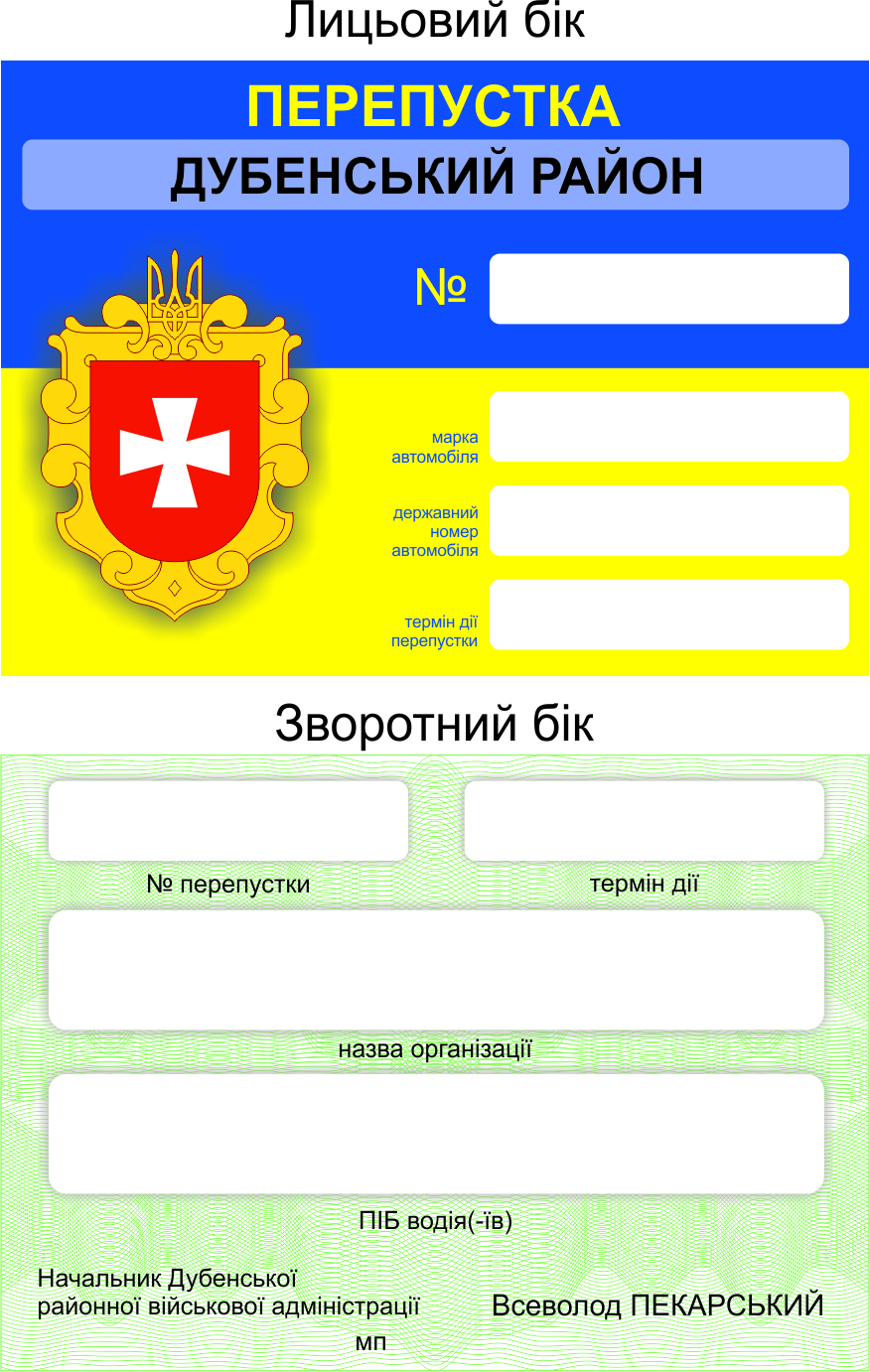 Додаток 3до Порядку виготовлення, видачі, заміни, зберігання та повернення перепусток на території Дубенського району, де запроваджено комендантську годину